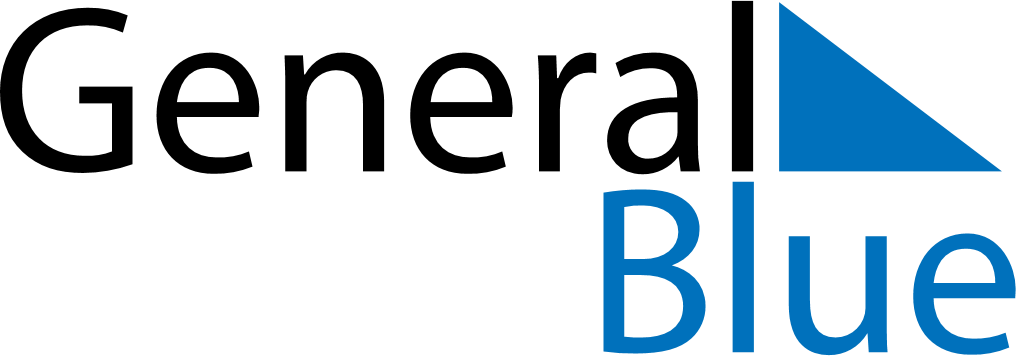 July 2020July 2020July 2020July 2020July 2020July 2020ChileChileChileChileChileChileMondayTuesdayWednesdayThursdayFridaySaturdaySunday12345678910111213141516171819Our Lady of Mount Carmel202122232425262728293031NOTES